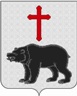 Совет депутатов муниципального образования сельское поселение «Медведево» Ржевского района Тверской области РЕШЕНИЕО согласии на преобразование всех поселений,входящих в состав Ржевского муниципального района Тверской области, путем их объединения с муниципальнымобразованием городской округ город Ржев Тверской области и наделении городского округа город Ржев Тверской области статусом муниципального округаВ соответствии с Федеральным законом от 06.10.2003 № 131-ФЗ «Об общих принципах организации местного самоуправления в Российской Федерации», Уставом муниципального образования сельское поселения Ржевского района Тверской области, протоколом публичных  слушаний от 24 января 2022 года, итоговым документом по результатам публичных слушаний от 24 января 2022 года по вопросу «О преобразовании всех поселений, входящих в состав Ржевского муниципального района Тверской области, путем их объединения с муниципальным образованием городской округ город Ржев Тверской области и наделении городского округа город Ржев Тверской области статусом муниципального округа» на территории муниципального образования сельское поселение «Медведево» Ржевского района Тверской области, Совет депутатов муниципального образования сельское поселение «Медведево» Ржевского района Тверской области РЕШИЛ:1. Выразить согласие населения муниципального образования сельское поселение «Медведево»  Ржевского района Тверской области на преобразование поселений, входящих в состав Ржевского муниципального района Тверской области, путем их объединения с муниципальным образованием городской округ город Ржев Тверской области и наделении городского округа город Ржев Тверской области статусом муниципального округа. 2. Обратиться к Главе Ржевского района Тверской области с предложением внести в Законодательное Собрание Тверской области в порядке законодательной инициативы проект закона Тверской области «О преобразовании муниципальных образований Тверской области путем объединения поселений, входящих в состав территории муниципального образования Тверской области Ржевский муниципальный район, с городским округом город Ржев  Тверской области и наделении городского округа город Ржев Тверской области статусом муниципального округа и внесении изменений в отдельные законы Тверской области». 3. Направить настоящее решение в адрес представительных органов поселений Ржевского муниципального района Тверской области, а также в Собрание депутатов Ржевского района Тверской области и Ржевскую городскую Думу.     4. Настоящее решение вступает в силу со дня официального обнародования. Глава сельского поселения «Медведево»Ржевского района Тверской области                                                            Самарин Д.А.Председатель Совета депутатовсельского поселения «Медведево»Ржевского района Тверской области                                                            Беляева М.А. «31» января 2022 года№ 95